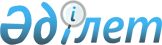 "Қазақстан Республикасы Үкіметінің резервінен қаражат бөлу туралы" Қазақстан Республикасы Үкіметінің 2011 жылғы 13 сәуірдегі № 411 қаулысына толықтыру енгізу туралыҚазақстан Республикасы Үкіметінің 2011 жылғы 27 мамырдағы № 594 Қаулысы

      Қазақстан Республикасының Үкіметі ҚАУЛЫ ЕТЕДІ:



      1. «Қазақстан Республикасы Үкіметінің резервінен қаражат бөлу туралы» Қазақстан Республикасы Үкіметінің 2011 жылғы 13 сәуірдегі № 411 қаулысына мынадай толықтыру енгізілсін:



      1-тармақтағы «жоюға байланысты» деген сөздерден кейін «бірінші кезектегі іс-шаралар жүргізуге және» деген сөздермен толықтырылсын.



      2. Осы қаулы қол қойылған күнінен бастап қолданысқа енгізіледі.      Қазақстан Республикасының

          Премьер-Министрі                        К. Мәсімов 
					© 2012. Қазақстан Республикасы Әділет министрлігінің «Қазақстан Республикасының Заңнама және құқықтық ақпарат институты» ШЖҚ РМК
				